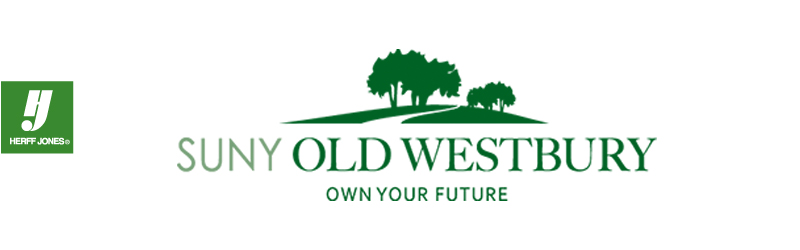 Student Application – Facility Reservation Request FormThis application is intended for use by students who seek the use of College facilities for public assembly and free speech activities/events for which Services are reasonably foreseeable, necessary or requested as defined in the Policy on Student Rights & Assembly Procedures.Name of Applicant: ______________________________	Student ID 700_________________Address: ______________________________________________________________________Telephone: (_____) _______-______			Fax Number: __________________	E-mail: ____________________________________________			Name of student and/or Student Organization(s): __________________________________________________Name and contact if different from name of applicant above:  __________________________________________________________________________________________________________Date requested: __________________	Time requested: from ________________________ until __________________. Campus Location requested: ____________________________________________________________________________________________________________________________________________________________Anticipated Number of Attendees: __________________	I, the applicant, have read the foregoing Policy on Student Rights & Assembly Procedures and agree with the terms of use as set forth therein. I, the applicant, acknowledge that I am applying to use a college public forum for free speech purposes, that I will use the approved location for speech purposes, and that I will not use the forum for any other noncommercial use that requires a revocable permit in accordance with the SUNY Policy of Noncommercial Use of College Facilities by Third Parties and/or commercial purposes that are not allowed on/in College facilities. (https://www.suny.edu/sunypp/documents.cfm?doc_id=374)Print Name: ___________________________________________			Signature:    ___________________________________________	   Date: _______________ 	Old Westbury College administration use only: Date received by the Center for Student Leadership and Involvement (CSLI): _______________Time received: ______________________________________________Manner received: ____________________________________________Returned to Applicant: (cross out if not applicable) Date: __________________			Reason: ______________________________________________________________________Follow-up: _________________________________________________________________________________________________________________________________________________Approvals by Old Westbury College administration only:  Center for Student Leadership and Involvement (CSLI) approval: Print Name: ____________________________________________			Signature:    ____________________________________________	Date: _____________Office of Facilities Rentals approval: 	Print Name: ____________________________________________			Signature:    ____________________________________________	Date: _____________Assistant to the President for Administration/Designee:Print Name: ____________________________________________			Signature:    ____________________________________________	Date: _____________Vice President for Student Affairs/Designee: Print Name: ____________________________________________			Signature:    ____________________________________________	Date: _____________University Police Chief/Designee: Print Name: ____________________________________________			Signature:    ____________________________________________	Date: _____________